Приложение 1к извещению об осуществлении закупкиОписание объекта закупки (техническое задание)  на выполнение работ по ремонту спортивного зала в здании МБОУ «Средняя общеобразовательная школа №6» в городе ЮгорскеМесто выполнения работ: Ханты - Мансийский автономный округ - Югра, г. Югорск,                    ул. Ермака,7.Срок выполнения работ:- начало:  с даты заключения муниципального контракта- окончание: 30.06.2024.Срок исполнения контракта: с даты заключения муниципального контракта по 06.08.2024.Цена контракта включает в себя: затраты на весь перечень работ в полном объеме, стоимость материалов, транспортные расходы, затраты механизмов, включая НДС либо без НДС и другие обязательные платежи, возникающие в период выполнения работ. А также расходы на транспортировку рабочих, стоимость расходных и иных материалов, необходимых для выполнения работ, иные расходы Подрядчика, необходимые для выполнения работ в полном объеме и надлежащего качества.Требования к сроку и объему предоставления гарантии качества работ:Подрядчик гарантирует соответствие результата работ технического задания извещения об осуществлении закупки, возможность эксплуатации объекта на протяжении гарантийного срока, предусмотренного настоящим контрактом, и несет ответственность за отступления от них. Перечень и объём работ: работы выполняются в строгом соответствии с приложенным локальным сметным расчетом.Гарантии качества распространяются на все конструктивные элементы и работы, выполненные Подрядчиком по контракту.Срок предоставления гарантии на выполненные работы 24 (двадцать четыре) календарных месяца с даты подписания заказчиком документа о приемке, сформированного с использованием единой информационной системы (за исключением отдельного этапа исполнения  контракта).В соответствии со статьей 723 Гражданского Кодекса Российской  Федерации Подрядчик, предоставивший материал для выполнения работы, отвечает за его качество по правилам об ответственности продавца за товары ненадлежащего качества.Дефекты, возникающие в процессе эксплуатации, должны устраняться Подрядчиком в срок не более пяти рабочих дней.Требования к материалам, используемым при выполнении работ:Все поставляемые материалы, конструкции и оборудование должны быть новые, ранее не использовавшиеся, иметь соответствующие сертификаты качества: сертификаты соответствия, технические паспорта, инструкции по эксплуатации, и соответствовать требованиям ГОСТ и должны быть произведены на территории Российской Федерации. Все применяемые для выполнения работ материалы и оборудование должны иметь соответствующие сертификаты, паспорта, иные документы, подтверждающие их качество.Все применяемые и используемые в ходе выполнения работ товары, материалы и оборудование должны иметь действующие сертификаты соответствия, сертификаты качества, гигиенические сертификаты, сертификаты пожарной безопасности, технические паспорта и протоколы испытаний и разрешены для использования на территории РФ. Климатическое исполнение оборудования и материалов должно соответствовать региону и условиям его применения. Использование бывших в употреблении материалов запрещается.В соответствии со статьей 723 Гражданского Кодекса Российской  Федерации Подрядчик, предоставивший материал для выполнения работы, отвечает за его качество по правилам об ответственности продавца за товары ненадлежащего качества.Качественные характеристики объекта закупки:Все работы должны быть выполнены в соответствии с требованиями действующего законодательства, строительных норм и правил (СНиП), государственных стандартов (ГОСТ), санитарных норм и правил (СанПиН) и иных нормативных правовых документов, регламентирующих порядок и качество выполнения работ, последовательность и технологию работ, являющихся предметом контракта, методическими документами в строительстве (МДС), сметными нормами, техническими и технологическими рекомендациями (ТР), определяющими нормы и правила ремонтно-строительных работ с безусловным учетом комплекса общих и специальных  требований.Строительные конструкции должны соответствовать требованиям норм пожарной безопасности.Акт допуска на объект оформляется на период производства работ. Организация доступа на территорию, продолжительность рабочего времени должны быть согласованы с Заказчиком и администрацией объекта. Работы необходимо проводить с максимальной интенсивностью, с максимальным использованием продолжительности светового дня.В процессе производства работ и по окончании работ в течение 2-х (двух) дней Подрядчик обязан произвести очистку помещений  от отходов строительных материалов и строительного мусора. Подрядчику запрещено производить сброс отходов строительных материалов и строительного мусора в контейнеры, расположенные на прилегающей территории.На период выполнения работ Подрядчик обеспечивает надлежащую охрану материалов, изделий, оборудования и другого принадлежащего ему имущества.При повреждении Подрядчиком (по вине Подрядчика) материальных ценностей, принадлежащих Заказчику или третьим лицам, Подрядчик восстанавливает или компенсирует Заказчику или третьим лицам их стоимость.Указанные в извещении и приложениях к нему товарный знак (его словесное обозначение) (при наличии), знак обслуживания (при наличии), фирменное наименование (при наличии), патент (при наличии), полезная модель (при наличии), промышленный образец (при наличии), наименование страны происхождения товара читать со словами «или эквивалент».Требования к характеристикам товаров (материалов), предполагаемых к использованию при выполнении работ, установлены в требованиях к применяемым материалам:	Перечень и объем выполняемых работ указаны в локальном сметном расчете.Локальный сметный расчетна выполнение работ по ремонту спортивного зала в здании МБОУ «Средняя общеобразовательная школа №6» в городе Югорске№ п\пНаименование товараЗначение показателя1Светильник светодиодный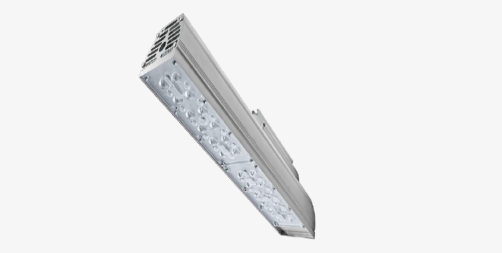 Светильник светодиодный Конус с характеристиками:№ п/пОбоснованиеНаименование работ и затратЕдиница измеренияКоличествоКоличествоКоличествоСметная стоимость, руб.Сметная стоимость, руб.Сметная стоимость, руб.Сметная стоимость, руб.Сметная стоимость, руб.№ п/пОбоснованиеНаименование работ и затратЕдиница измеренияКоличествоКоличествоКоличествоСметная стоимость, руб.Сметная стоимость, руб.Сметная стоимость, руб.Сметная стоимость, руб.Сметная стоимость, руб.№ п/пОбоснованиеНаименование работ и затратЕдиница измеренияна единицу измерениякоэффициентывсего с учетом коэффициентовна единицу измерения в базисном уровне цениндексна единицу измерения в текущем уровне ценкоэффициентывсего в текущем уровне цен123456789101112Раздел 1. Ремонт спортзалаРаздел 1. Ремонт спортзалаРаздел 1. Ремонт спортзалаРаздел 1. Ремонт спортзалаРаздел 1. Ремонт спортзалаРаздел 1. Ремонт спортзалаРаздел 1. Ремонт спортзалаРаздел 1. Ремонт спортзалаРаздел 1. Ремонт спортзалаРаздел 1. Ремонт спортзалаРаздел 1. Ремонт спортзалаРаздел 1. Ремонт спортзала1ГЭСНр57-01-003-01Разборка плинтусов: деревянных и из пластмассовых материалов100 м0,7810,78Объем=78 / 100Объем=78 / 100Объем=78 / 100Объем=78 / 100Объем=78 / 100Объем=78 / 100Объем=78 / 100Объем=78 / 100Объем=78 / 100Объем=78 / 100Итого прямые затраты1 177,62ФОТ1 177,62Пр/812-091.0-3НР Полы (ремонтно-строительные)%90901 059,86Пр/774-091.0СП Полы (ремонтно-строительные)%4949577,03Всего по позиции3 608,352 814,512ГЭСН10-05-013-01
ПрименительноОблицовка откосов по готовому металлическому одинарному каркасу гипсокартонными листами (Устройство облицовки вент. коробов из ГКЛ по готовому металлическому каркасу)100 м20,0610,06Объем=6 / 100Объем=6 / 100Объем=6 / 100Объем=6 / 100Объем=6 / 100Объем=6 / 100Объем=6 / 100Объем=6 / 100Объем=6 / 100Объем=6 / 100Итого прямые затраты2 061,52ФОТ1 539,95Пр/812-010.0-3НР Деревянные конструкции%1091091 678,55Пр/774-010.0СП Деревянные конструкции%5555846,97Всего по позиции76 450,674 587,043ФСБЦ-01.6.01.02-0006Листы гипсокартонные ГКЛ, толщина 12,5 ммм26,316,392,122,55234,911 479,93Всего по позиции1 479,934ГЭСНр55-01-008-04
ПрименительноРазборка деревянных перегородок каркасных, обшитых: древесноволокнистыми плитами (Разборка облицовки вент. коробов из ДВП)100 м20,4810,48Объем=48 / 100Объем=48 / 100Объем=48 / 100Объем=48 / 100Объем=48 / 100Объем=48 / 100Объем=48 / 100Объем=48 / 100Объем=48 / 100Объем=48 / 100Итого прямые затраты10 624,18ФОТ10 369,58Пр/812-089.0-3НР Перегородки (ремонтно-строительные)%93939 643,71Пр/774-089.0СП Перегородки (ремонтно-строительные)%49495 081,09Всего по позиции52 810,3825 348,985ГЭСН10-01-014-04
ПрименительноУстройство чистых перегородок: каркасных с обшивкой фанерой с одной стороны (Устройство облицовки вент. коробов из фанеры 12 мм по готовому металлическому каркасу)100 м20,4810,48Объем=48 / 100Объем=48 / 100Объем=48 / 100Объем=48 / 100Объем=48 / 100Объем=48 / 100Объем=48 / 100Объем=48 / 100Объем=48 / 100Объем=48 / 100Итого прямые затраты23 472,80ФОТ22 988,41Пр/812-010.0-3НР Деревянные конструкции%10910925 057,37Пр/774-010.0СП Деревянные конструкции%555512 643,63Всего по позиции127 445,4261 173,806ФСБЦ-11.2.11.04-0028Фанера с наружными слоями из шпона березы, марка ФК, сорт II/II, шлифованная, толщина 12-15 ммм30,163210,163255 861,250,5631 282,305 105,27Всего по позиции5 105,277ГЭСНр62-01-016-06Окрашивание водоэмульсионными составами поверхностей стен, ранее окрашенных: водоэмульсионной краской с расчисткой старой краски более 35%100 м28,572218,5722Объем=857,22 / 100Объем=857,22 / 100Объем=857,22 / 100Объем=857,22 / 100Объем=857,22 / 100Объем=857,22 / 100Объем=857,22 / 100Объем=857,22 / 100Объем=857,22 / 100Объем=857,22 / 100Итого прямые затраты202 324,46ФОТ106 131,36Пр/812-096.0-3НР Малярные работы (ремонтно-строительные)%919196 579,54Пр/774-096.0СП Малярные работы (ремонтно-строительные)%464648 820,43Всего по позиции40 564,20347 724,438ГЭСН15-04-006-03Покрытие поверхностей грунтовкой глубокого проникновения: за 1 раз стен100 м28,572218,5722Объем=857,22 / 100Объем=857,22 / 100Объем=857,22 / 100Объем=857,22 / 100Объем=857,22 / 100Объем=857,22 / 100Объем=857,22 / 100Объем=857,22 / 100Объем=857,22 / 100Объем=857,22 / 100Итого прямые затраты19 836,48ФОТ19 703,91Пр/812-015.0-3НР Отделочные работы%10110119 900,95Пр/774-015.0СП Отделочные работы%49499 654,92Всего по позиции5 761,9249 392,359ФСБЦ-14.3.02.01-0393Краска водно-дисперсионная акрилатная ВД-АК-149кг608,62621608,6262139,111,76244,83149 009,95Объем=0,6086262*1000Объем=0,6086262*1000Объем=0,6086262*1000Объем=0,6086262*1000Объем=0,6086262*1000Объем=0,6086262*1000Объем=0,6086262*1000Объем=0,6086262*1000Объем=0,6086262*1000Объем=0,6086262*1000Всего по позиции149 009,9510ФСБЦ-14.4.01.02-0012Грунтовка укрепляющая, глубокого проникновения, быстросохнущая, паропроницаемаякг128,5831128,58368,291,69115,4114 839,76Объем=0,15*857,22Объем=0,15*857,22Объем=0,15*857,22Объем=0,15*857,22Объем=0,15*857,22Объем=0,15*857,22Объем=0,15*857,22Объем=0,15*857,22Объем=0,15*857,22Объем=0,15*857,22Всего по позиции14 839,7611ГЭСНр62-01-017-06Окрашивание водоэмульсионными составами поверхностей потолков, ранее окрашенных: водоэмульсионной краской, с расчисткой старой краски более 35%100 м23,73413,734Объем=373,4 / 100Объем=373,4 / 100Объем=373,4 / 100Объем=373,4 / 100Объем=373,4 / 100Объем=373,4 / 100Объем=373,4 / 100Объем=373,4 / 100Объем=373,4 / 100Объем=373,4 / 100Итого прямые затраты100 405,31ФОТ56 115,82Пр/812-096.0-3НР Малярные работы (ремонтно-строительные)%919151 065,40Пр/774-096.0СП Малярные работы (ремонтно-строительные)%464625 813,28Всего по позиции47 478,30177 283,9912ГЭСН15-04-006-01Покрытие поверхностей грунтовкой глубокого проникновения: за 1 раз потолков100 м23,73413,734Объем=373,4 / 100Объем=373,4 / 100Объем=373,4 / 100Объем=373,4 / 100Объем=373,4 / 100Объем=373,4 / 100Объем=373,4 / 100Объем=373,4 / 100Объем=373,4 / 100Объем=373,4 / 100Итого прямые затраты10 534,13ФОТ10 476,38Пр/812-015.0-3НР Отделочные работы%10110110 581,14Пр/774-015.0СП Отделочные работы%49495 133,43Всего по позиции7 029,6526 248,7013ФСБЦ-14.3.02.01-0393Краска водно-дисперсионная акрилатная ВД-АК-149кг265,1141265,114139,111,76244,8364 907,86Объем=0,265114*1000Объем=0,265114*1000Объем=0,265114*1000Объем=0,265114*1000Объем=0,265114*1000Объем=0,265114*1000Объем=0,265114*1000Объем=0,265114*1000Объем=0,265114*1000Объем=0,265114*1000Всего по позиции64 907,8614ФСБЦ-14.4.01.02-0012Грунтовка укрепляющая, глубокого проникновения, быстросохнущая, паропроницаемаякг56,01156,0168,291,69115,416 464,11Объем=0,15*373,4Объем=0,15*373,4Объем=0,15*373,4Объем=0,15*373,4Объем=0,15*373,4Объем=0,15*373,4Объем=0,15*373,4Объем=0,15*373,4Объем=0,15*373,4Объем=0,15*373,4Всего по позиции6 464,1115ГЭСН11-01-040-03Устройство плинтусов поливинилхлоридных: на винтах самонарезающих100 м0,7810,78Объем=78 / 100Объем=78 / 100Объем=78 / 100Объем=78 / 100Объем=78 / 100Объем=78 / 100Объем=78 / 100Объем=78 / 100Объем=78 / 100Объем=78 / 100Итого прямые затраты3 564,89ФОТ2 463,52Пр/812-011.0-3НР Полы%1131132 783,78Пр/774-011.0СП Полы%65651 601,29Всего по позиции10 192,267 949,9616ФСБЦ-11.3.03.06-0001Плинтус для полов из ПВХ, размеры 19х48 ммм78,78178,7829,451,1935,052 761,24Всего по позиции2 761,2417ГЭСНм08-03-593-06Светильник потолочный или настенный с креплением винтами или болтами для помещений: с нормальными условиями среды, одноламповый100 шт0,0610,06Объем=6 / 100Объем=6 / 100Объем=6 / 100Объем=6 / 100Объем=6 / 100Объем=6 / 100Объем=6 / 100Объем=6 / 100Объем=6 / 100Объем=6 / 100Итого прямые затраты2 412,51ФОТ2 209,53Пр/812-049.3-3НР Электротехнические установки на других объектах%98982 165,34Пр/774-049.3СП Электротехнические установки на других объектах%51511 126,86Всего по позиции95 794,835 747,6918Прайс-листСветильник светодиодный Конус-60шт6167 223,3343 339,98Цена=8668/1,2Цена=8668/1,2Цена=8668/1,2Цена=8668/1,2Цена=8668/1,2Цена=8668/1,2Цена=8668/1,2Цена=8668/1,2Цена=8668/1,2Цена=8668/1,2Всего по позиции43 339,98Итоги по смете:Итоги по смете:Итоги по смете:Итоги по смете:Итоги по смете:Итоги по смете:Итоги по смете:Итоги по смете:Итоги по смете:     Всего прямые затраты (справочно)     Всего прямые затраты (справочно)     Всего прямые затраты (справочно)     Всего прямые затраты (справочно)     Всего прямые затраты (справочно)     Всего прямые затраты (справочно)     Всего прямые затраты (справочно)     Всего прямые затраты (справочно)     Всего прямые затраты (справочно)664 364,98          в том числе:          в том числе:          в том числе:          в том числе:          в том числе:          в том числе:          в том числе:          в том числе:          в том числе:               Оплата труда рабочих               Оплата труда рабочих               Оплата труда рабочих               Оплата труда рабочих               Оплата труда рабочих               Оплата труда рабочих               Оплата труда рабочих               Оплата труда рабочих               Оплата труда рабочих231 858,46               Эксплуатация машин               Эксплуатация машин               Эксплуатация машин               Эксплуатация машин               Эксплуатация машин               Эксплуатация машин               Эксплуатация машин               Эксплуатация машин               Эксплуатация машин1 096,14               Оплата труда машинистов (Отм)               Оплата труда машинистов (Отм)               Оплата труда машинистов (Отм)               Оплата труда машинистов (Отм)               Оплата труда машинистов (Отм)               Оплата труда машинистов (Отм)               Оплата труда машинистов (Отм)               Оплата труда машинистов (Отм)               Оплата труда машинистов (Отм)1 317,62               Материалы               Материалы               Материалы               Материалы               Материалы               Материалы               Материалы               Материалы               Материалы430 092,76     Строительные работы     Строительные работы     Строительные работы     Строительные работы     Строительные работы     Строительные работы     Строительные работы     Строительные работы     Строительные работы990 431,86          в том числе:          в том числе:          в том числе:          в том числе:          в том числе:          в том числе:          в том числе:          в том числе:          в том числе:               оплата труда               оплата труда               оплата труда               оплата труда               оплата труда               оплата труда               оплата труда               оплата труда               оплата труда229 709,55               эксплуатация машин и механизмов               эксплуатация машин и механизмов               эксплуатация машин и механизмов               эксплуатация машин и механизмов               эксплуатация машин и механизмов               эксплуатация машин и механизмов               эксплуатация машин и механизмов               эксплуатация машин и механизмов               эксплуатация машин и механизмов958,27               оплата труда машинистов (Отм)               оплата труда машинистов (Отм)               оплата труда машинистов (Отм)               оплата труда машинистов (Отм)               оплата труда машинистов (Отм)               оплата труда машинистов (Отм)               оплата труда машинистов (Отм)               оплата труда машинистов (Отм)               оплата труда машинистов (Отм)1 257,00               материалы               материалы               материалы               материалы               материалы               материалы               материалы               материалы               материалы429 984,67               накладные расходы               накладные расходы               накладные расходы               накладные расходы               накладные расходы               накладные расходы               накладные расходы               накладные расходы               накладные расходы218 350,30               сметная прибыль               сметная прибыль               сметная прибыль               сметная прибыль               сметная прибыль               сметная прибыль               сметная прибыль               сметная прибыль               сметная прибыль110 172,07     Монтажные работы     Монтажные работы     Монтажные работы     Монтажные работы     Монтажные работы     Монтажные работы     Монтажные работы     Монтажные работы     Монтажные работы5 747,69          в том числе:          в том числе:          в том числе:          в том числе:          в том числе:          в том числе:          в том числе:          в том числе:          в том числе:               оплата труда               оплата труда               оплата труда               оплата труда               оплата труда               оплата труда               оплата труда               оплата труда               оплата труда2 148,91               эксплуатация машин и механизмов               эксплуатация машин и механизмов               эксплуатация машин и механизмов               эксплуатация машин и механизмов               эксплуатация машин и механизмов               эксплуатация машин и механизмов               эксплуатация машин и механизмов               эксплуатация машин и механизмов               эксплуатация машин и механизмов137,87               оплата труда машинистов (Отм)               оплата труда машинистов (Отм)               оплата труда машинистов (Отм)               оплата труда машинистов (Отм)               оплата труда машинистов (Отм)               оплата труда машинистов (Отм)               оплата труда машинистов (Отм)               оплата труда машинистов (Отм)               оплата труда машинистов (Отм)60,62               материалы               материалы               материалы               материалы               материалы               материалы               материалы               материалы               материалы108,09               накладные расходы               накладные расходы               накладные расходы               накладные расходы               накладные расходы               накладные расходы               накладные расходы               накладные расходы               накладные расходы2 165,34               сметная прибыль               сметная прибыль               сметная прибыль               сметная прибыль               сметная прибыль               сметная прибыль               сметная прибыль               сметная прибыль               сметная прибыль1 126,86     Всего     Всего     Всего     Всего     Всего     Всего     Всего     Всего     Всего996 179,55     Всего ФОТ (справочно)     Всего ФОТ (справочно)     Всего ФОТ (справочно)     Всего ФОТ (справочно)     Всего ФОТ (справочно)     Всего ФОТ (справочно)     Всего ФОТ (справочно)     Всего ФОТ (справочно)     Всего ФОТ (справочно)233 176,08     Всего накладные расходы (справочно)     Всего накладные расходы (справочно)     Всего накладные расходы (справочно)     Всего накладные расходы (справочно)     Всего накладные расходы (справочно)     Всего накладные расходы (справочно)     Всего накладные расходы (справочно)     Всего накладные расходы (справочно)     Всего накладные расходы (справочно)220 515,64     Всего сметная прибыль (справочно)     Всего сметная прибыль (справочно)     Всего сметная прибыль (справочно)     Всего сметная прибыль (справочно)     Всего сметная прибыль (справочно)     Всего сметная прибыль (справочно)     Всего сметная прибыль (справочно)     Всего сметная прибыль (справочно)     Всего сметная прибыль (справочно)111 298,93     Понижающий коэффициент в пределах лимитов бюджетных обязательств БК РФ (п.2 ст.72)      Понижающий коэффициент в пределах лимитов бюджетных обязательств БК РФ (п.2 ст.72)      Понижающий коэффициент в пределах лимитов бюджетных обязательств БК РФ (п.2 ст.72)      Понижающий коэффициент в пределах лимитов бюджетных обязательств БК РФ (п.2 ст.72)      Понижающий коэффициент в пределах лимитов бюджетных обязательств БК РФ (п.2 ст.72)      Понижающий коэффициент в пределах лимитов бюджетных обязательств БК РФ (п.2 ст.72)      Понижающий коэффициент в пределах лимитов бюджетных обязательств БК РФ (п.2 ст.72)      Понижающий коэффициент в пределах лимитов бюджетных обязательств БК РФ (п.2 ст.72)      Понижающий коэффициент в пределах лимитов бюджетных обязательств БК РФ (п.2 ст.72)      Всего с учетом доп. работ и затрат     Всего с учетом доп. работ и затрат     Всего с учетом доп. работ и затрат     Всего с учетом доп. работ и затрат     Всего с учетом доп. работ и затрат     Всего с учетом доп. работ и затрат     Всего с учетом доп. работ и затрат     Всего с учетом доп. работ и затрат     Всего с учетом доп. работ и затрат     НДС 20%     НДС 20%     НДС 20%     НДС 20%     НДС 20%     НДС 20%     НДС 20%     НДС 20%     НДС 20%ВСЕГО по сметеВСЕГО по сметеВСЕГО по сметеВСЕГО по сметеВСЕГО по сметеВСЕГО по сметеВСЕГО по сметеВСЕГО по сметеВСЕГО по смете